Referat JIF’s bestyrelsesmøde. 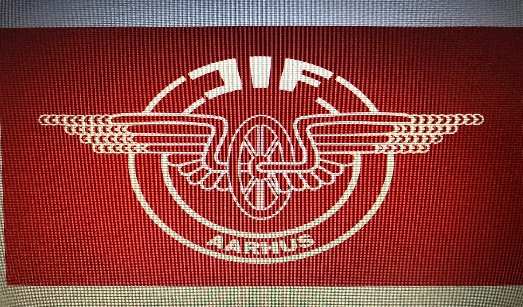 Tid:	Onsdag 28.04. 2021 kl. 15.00Sted:	Klublokalerne Ny Banegårdsgade Fremmødte fra bestyrelsen: Frank Andersen, Jan Larsen, Flemming Monsrud, Jørn Hengenius, Rene Laursen, Kaj Richter, Anne Dorthe Hagensen og Anette Iversen.Frank bød velkommen til bestyrelsesmødet.Dagsorden:Der er følgende forslag til dagsorden:1.	Godkendelse af sidste referat2.	Siden sidst ved formanden3.   Orientering fra kassereren vedrørende økonomi4.   Kommende arrangementer5.   Motionscenteret6.   Eventuelt.7.   Næste møde.                       1. Godkendelse af sidste referat.Referat godkendt.   2. Siden sidst ved formanden.Danmarks cykelunion vil gerne om flere ældre vil deltage i flere cykelløb.FAS genåbner for inden døres idræt igen for unge under 18 år og ældre over 70 år.                 Afventer hvad der sker efter 21maj 2021.Vi skal have en opklaring omkring hvor mange nøgler der er i omløb til klublokalerne og hvem.DIF og DGI fusion skete ikke.Børnehjælp fond ønsker at vi hjælper med at sælge deres lotteri, det har dog ingen interesse. Bevæg dig for livet, med faste træningstider, ud og gå med din klub.Aarhus kommune har bevilliget 600.000,- kr. til børne idrætsarbejde.Aarhus 1900 marselisløb har 50-års jubilæum og 30 års jubilæum for cykelløb.Løbeafdelingen ved Bo Sørensen har fået nye løbebluser.Danmarks cykelunion engageret cykelløb Danmark rundtog der er mulighed for at køre kongeetapen.Frank har udfyldt et skema fra DIF angående en corona undersøgelse.Der kan gennem DIF søges penge til igangsættelse af klubaktiviteter, mange har søgt.Jernbane Fritid har aflyst fællesstævnet i Nyborg i marts 2021.USIC løb som Tjekkiet havde angegeret hvor man skulle løbe 7 km. hjemme og så indsende tiderne til USIC. Der skulle så sendes præmier til et andet land, JIF- Ar sendte til Østrig.2 dødsfald i foreningen, vores mangeårige hjælpere Oluf Eskildsen og Edith Sørensen. Æret være deres minde.                         3. Orientering fra kassereren vedr. økonomi.Økonomien god.Pengene er nu flyttet til ”Lån og Spar bank” Vi er registreret som erhvervskunde igennem Jernbane Fritid.Der skal først betales negativ rente for det det er over 250.000, - kr.E-sport og udendørs fodbold er i gang og golf i Jernbane Fritid er også i gangAlle Jernbane Fritids arrangementer er gratis i 2021.                            4. Kommende arrangementer.Generalforsamling i første halvdel af juni, enten den 8. eller 17. juni 2021. Andre engagementer afventer vi åbning af Danmark.Vi vil forsøge med ”løb og grill” i august, og det vil være gratis.                             5. MotionscenteretSten Rene Laursen ønsker ikke mere, da han føler der er nogle samarbejdsvanskeligheder med Jernbane Fritid                            6.   Eventuelt. Opstilling af borde der tages nogle billeder så brugerne kan se hvordan lokalerne skal efterlades                            7.   Næste mødeNæste bestyrelsesmøde lige før generalforsamlingen kl. 17.00 i klublokalerne.Sekretær: Flemming Monsrud